Yleiset ohjeet LibreOfficeCalc-ohjelmallaPistekuvaajan piirtäminenMaalaa datataulukko. Kommentti opettajalle: Tässä on helpompi, jos sarakkeet ovat valmiiksi siten, että vaaka-akselille olevat tiedot ovat vasemmalla ja oikealla pystyakselille tulevat.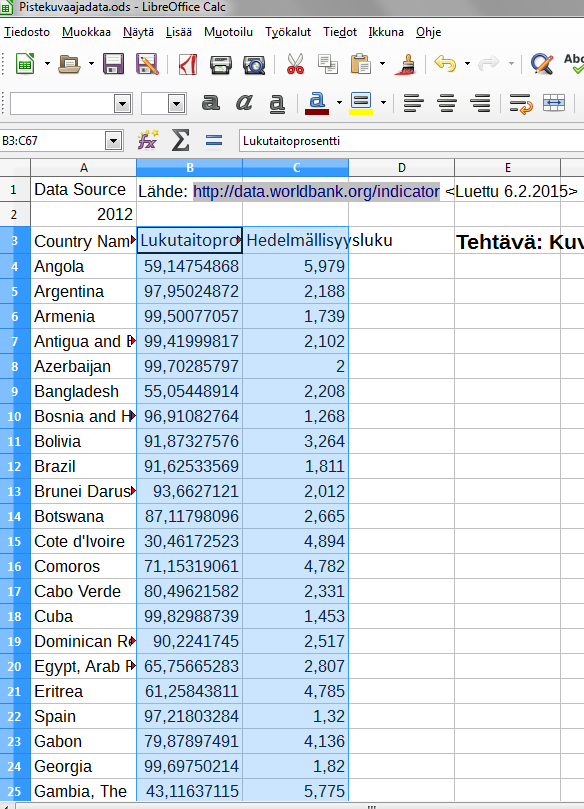 Valitse yläpalkista kuvion piirtämiseen tarkoitettu kuvake.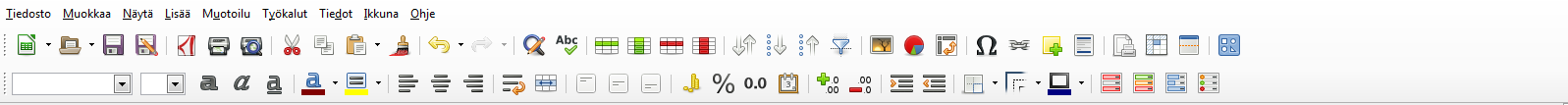 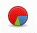 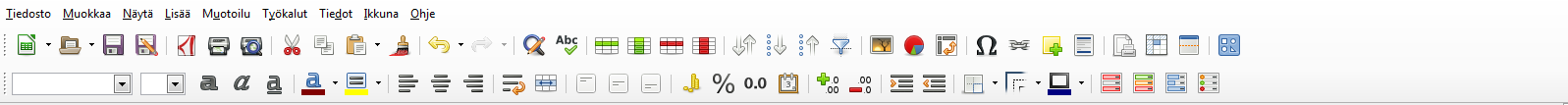 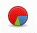 Aiemmissa versioissa tuo kuvake näyttää pylväsdiagrammilta.
Saat tämän näköisen ehdotuksen.















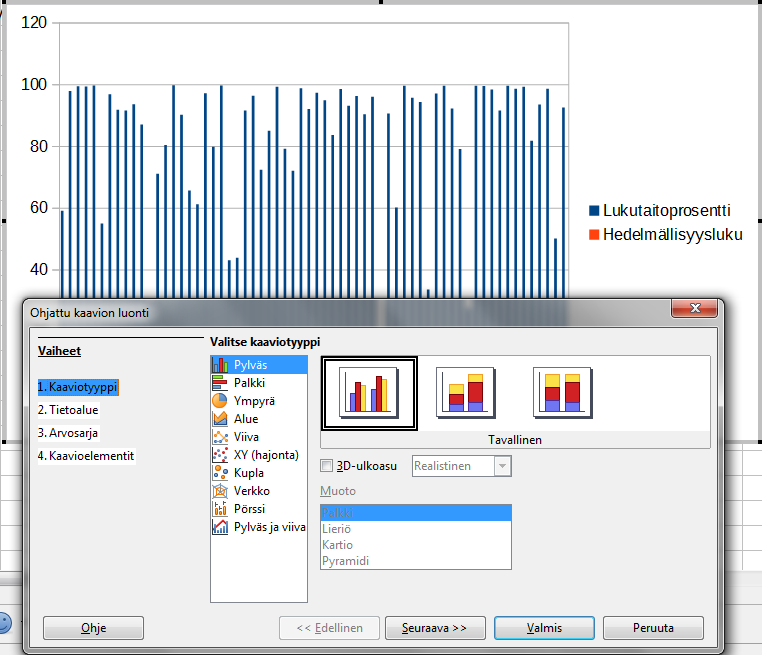 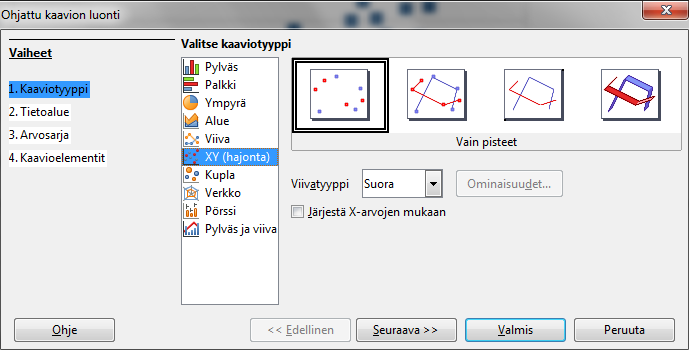 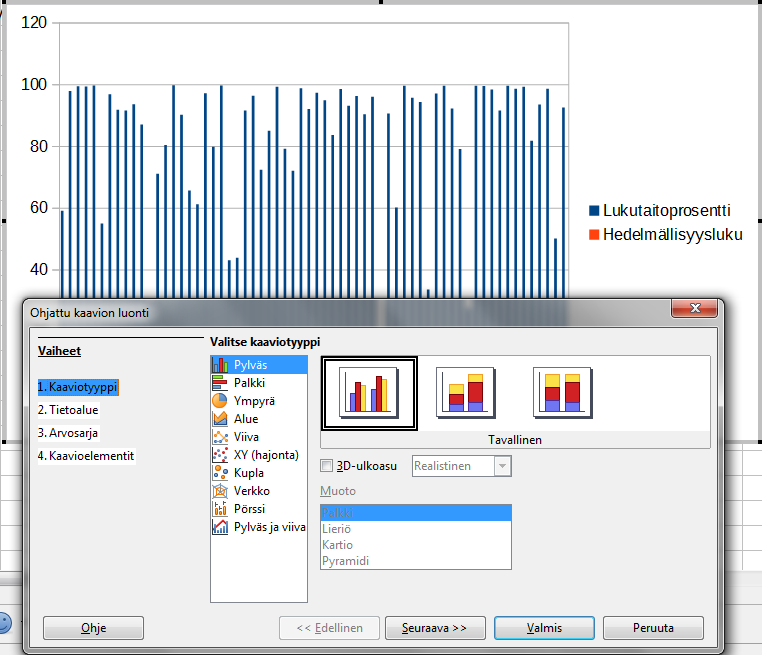 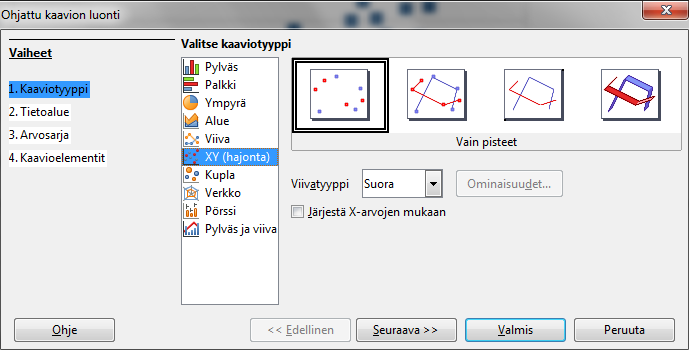 Voit jo tässä vaiheessa antaa kaaviolle otsikot.
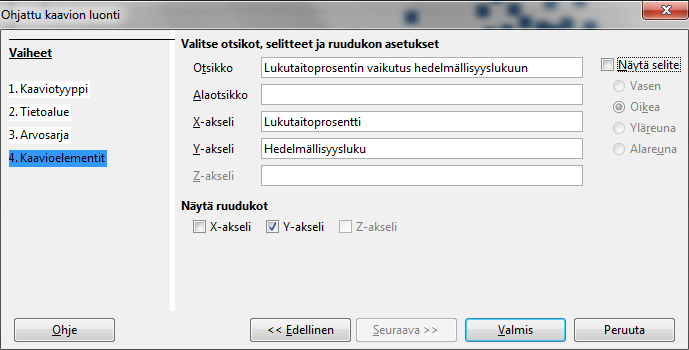 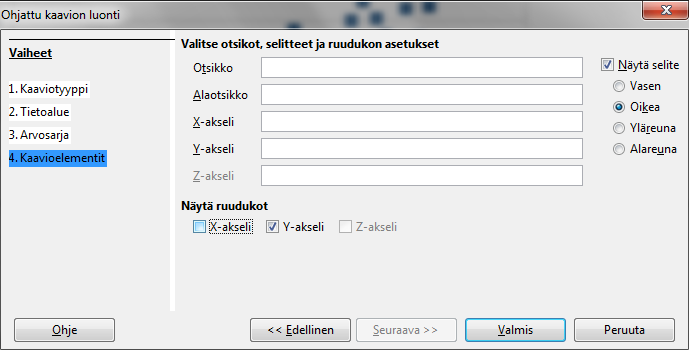 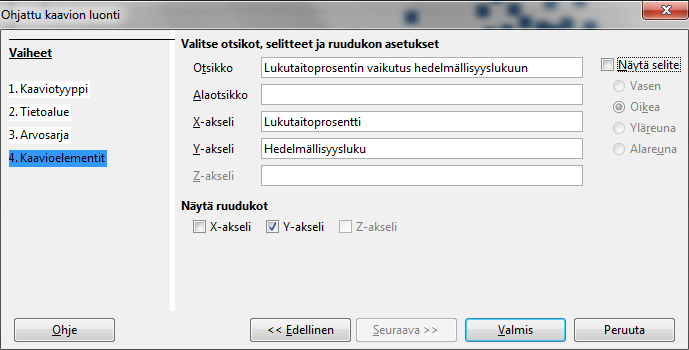 Nyt näyttää tältä.











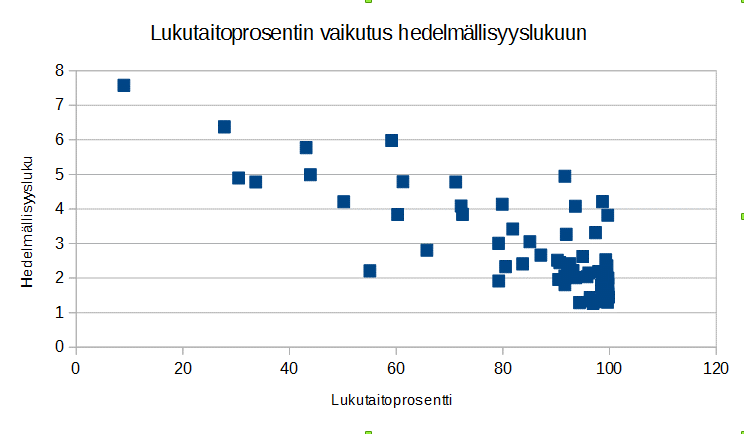 Hieman säätöjä.


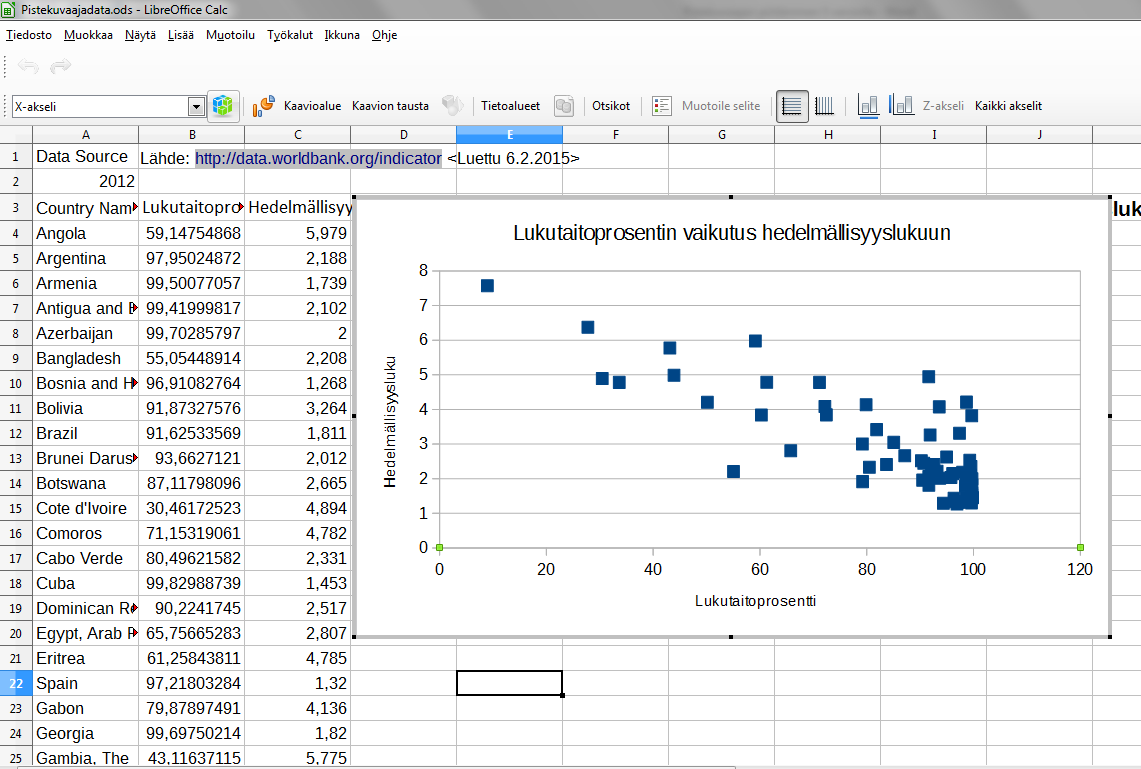 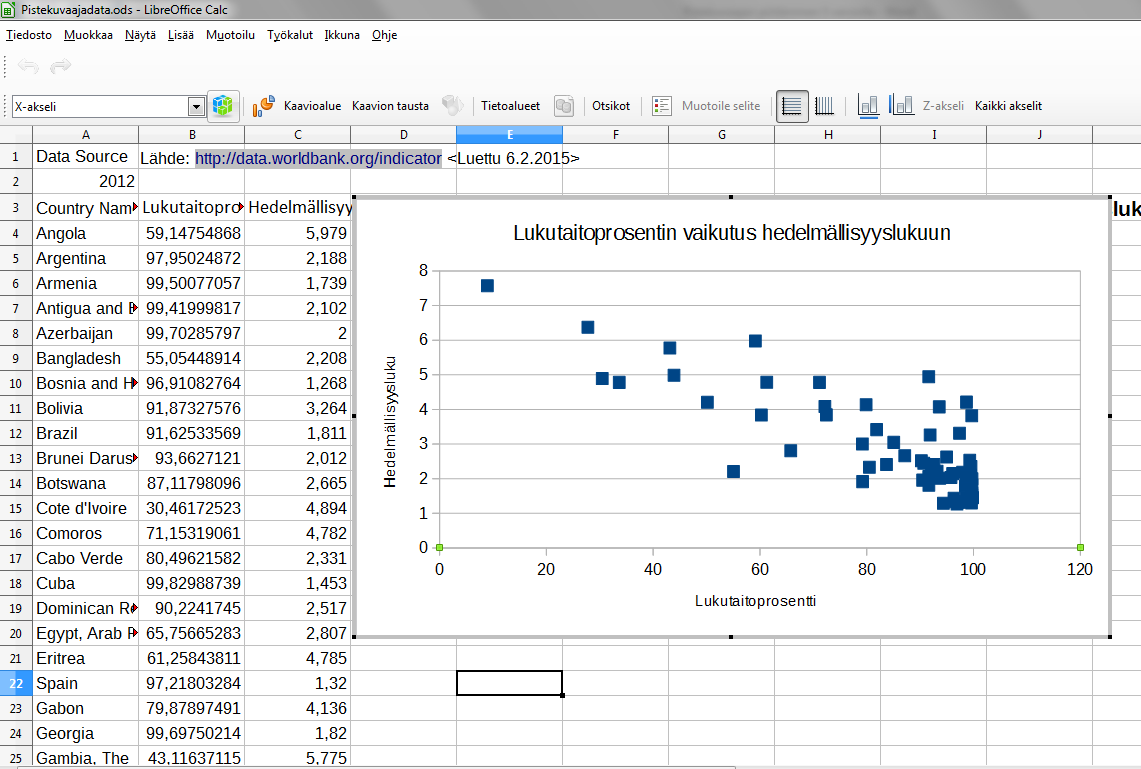 Pääset muotoilemaan x-akselia.


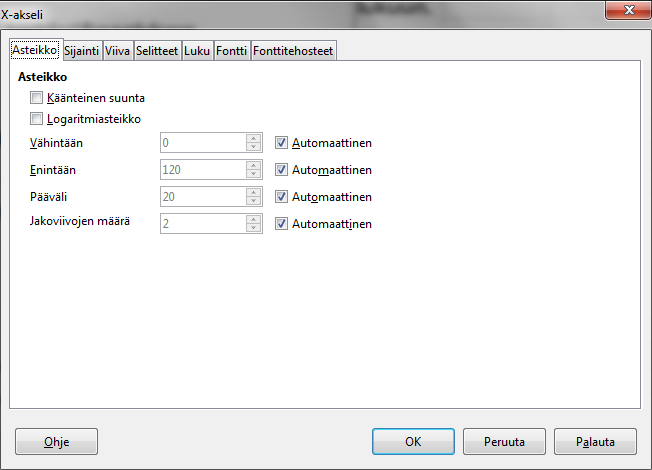 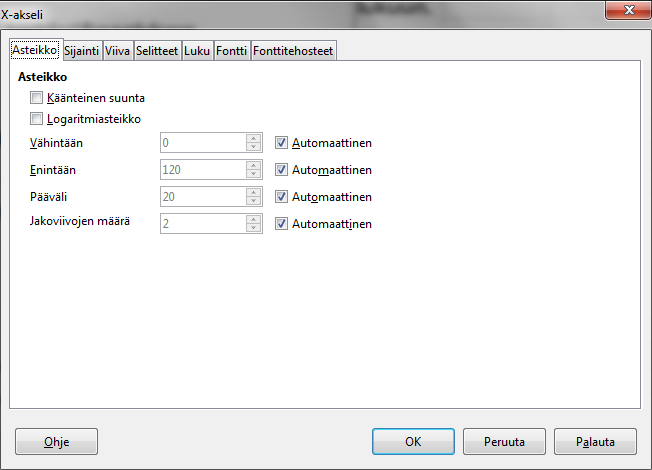 Tämän jälkeen näyttää tältä.



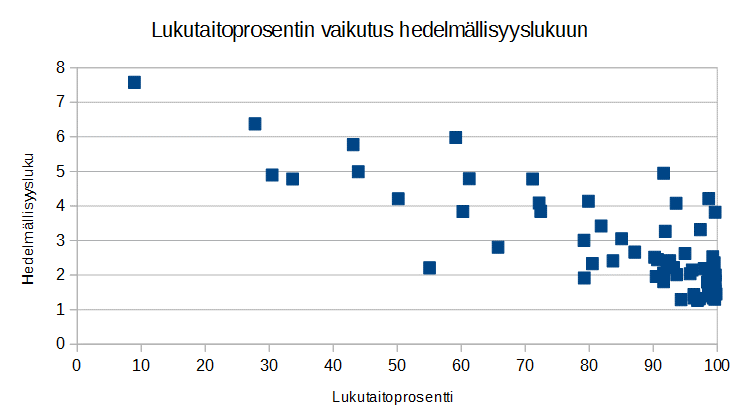 Tuplaklikkaa kaavioaluetta. Tämän jälkeen tuplaklikkaa yhtä pistettä.
Pienennetään pisteiden kokoa.
Pienennä kokoa valitsemalla leveydeksi, vaikka 0,10 cm.




















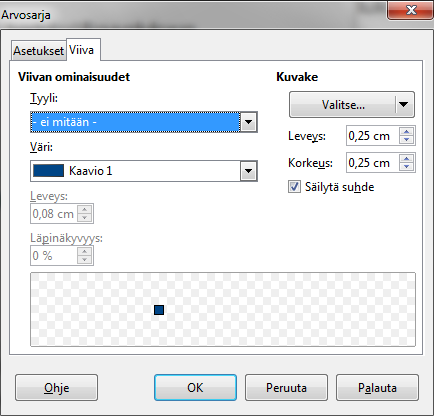 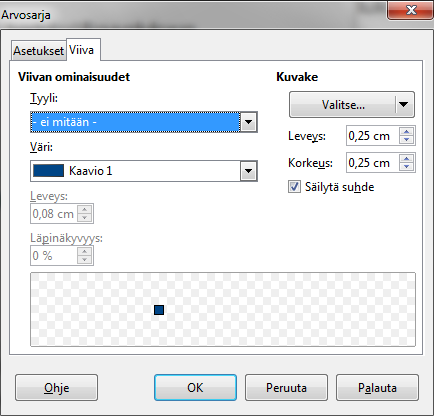 Pistekuvaaja on valmis. 

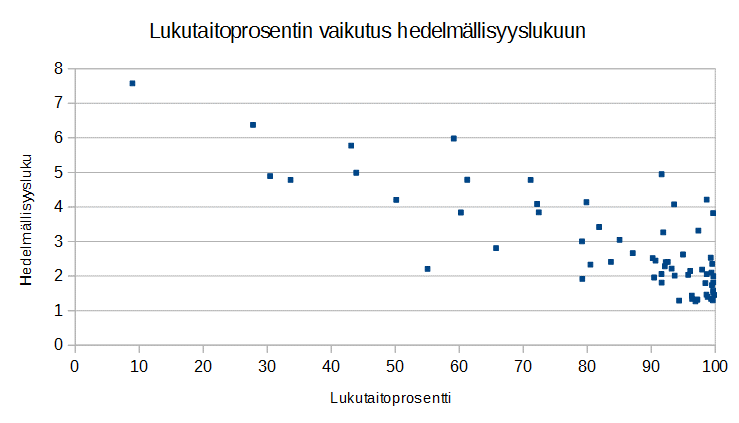 Jatketaan vielä piirtämällä kaavioon suora ja määritetään sen yhtälö ja selitysaste.
Tuplaklikkaa kaavioaluetta. Klikkaa kerran yhtä pistettä.
Valitse Lisää Trendiviiva.



Valitse Tyyppi-välilehti.

Lisää Ekstrapoloi taaksepäin mikäli haluat trendiviivan jatkuvan kohti y-akselia.
Rastita kohdat: Näytä yhtälö ja Näytä selitysaste.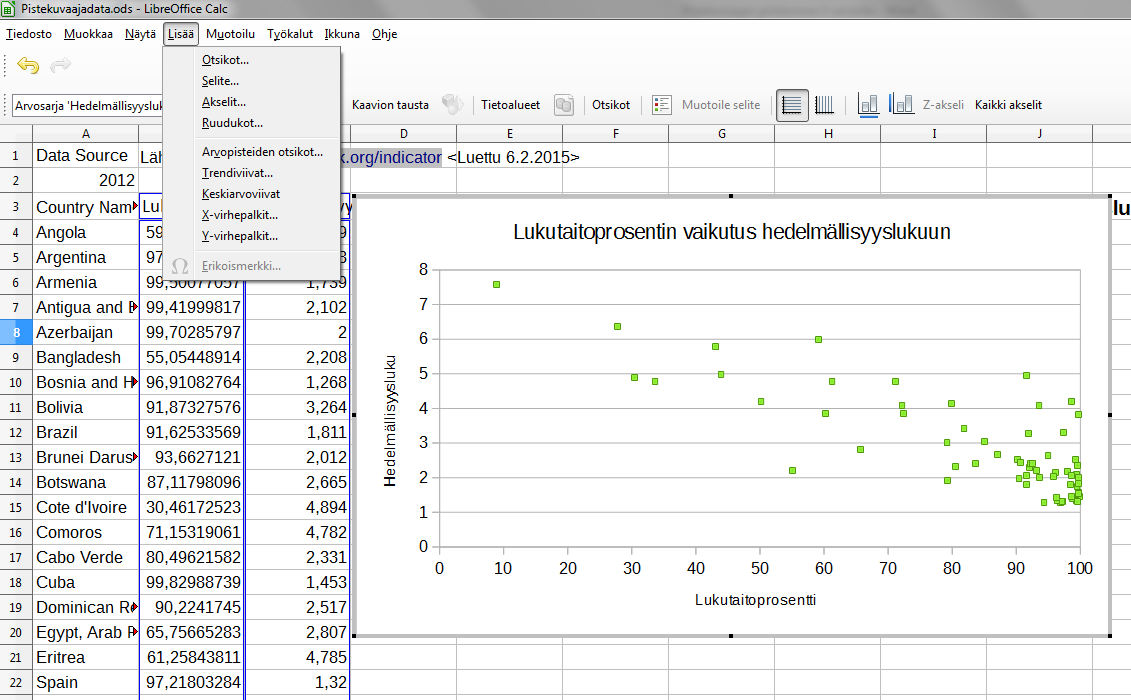 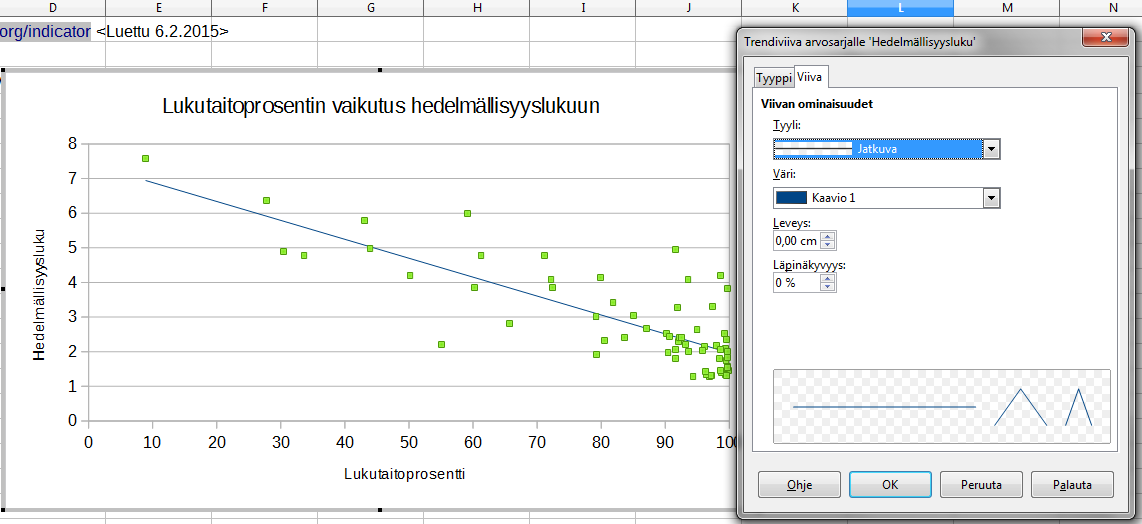 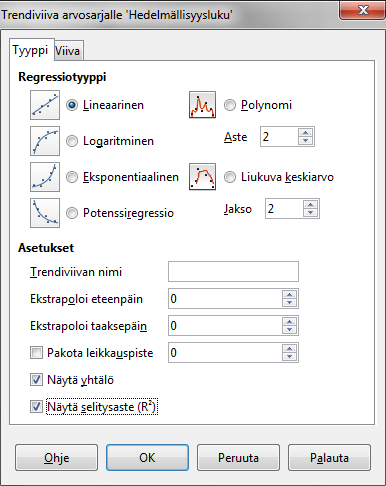 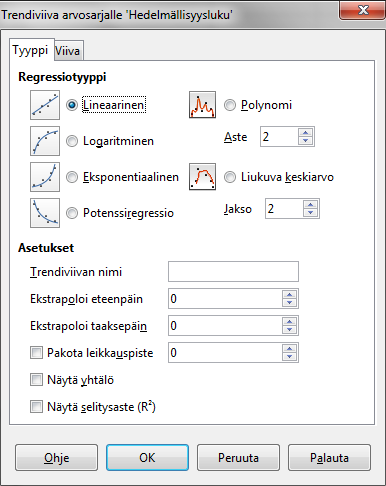 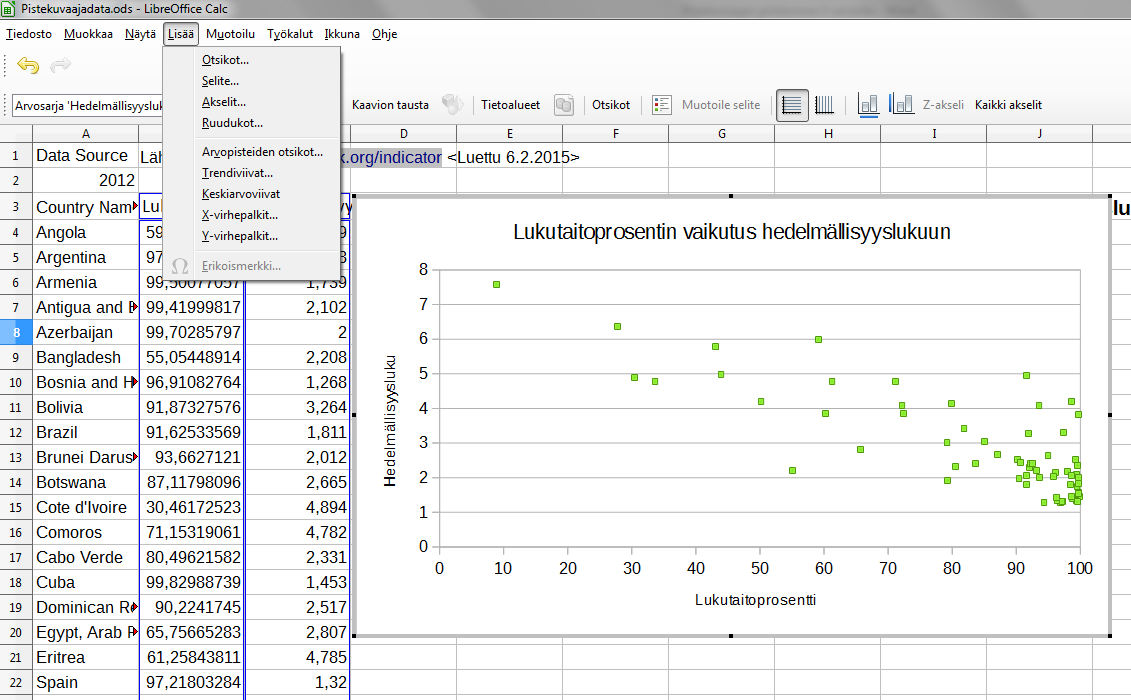 Lopullinen tulos.
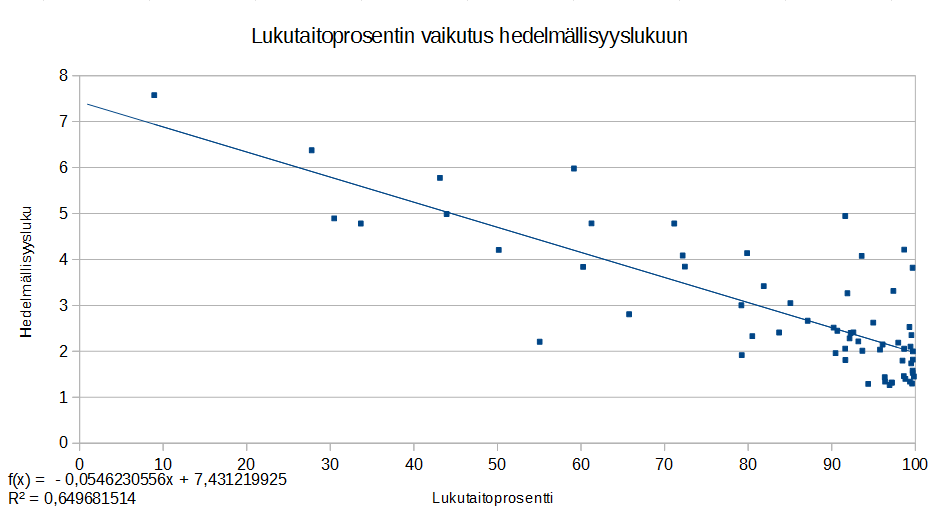 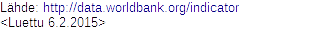 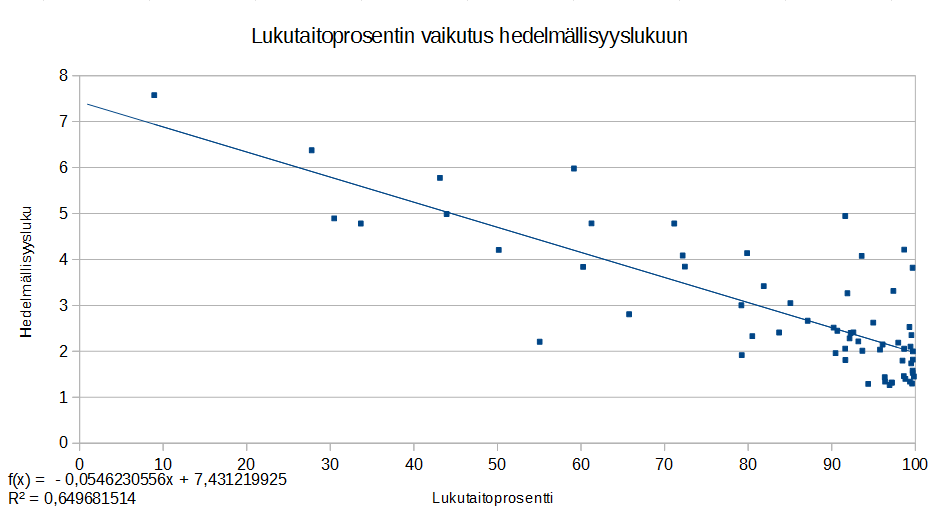 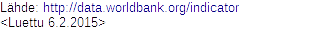 